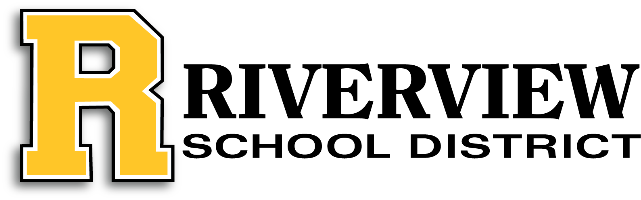 Dr. Neil English, Superintendent, Ext. 4080Mrs. Joan Wehner, Business Manager, Ext. 4020Dr. Christina Monroe, Director of Special Education, Ext. 4070Mr. David Zolkowski, Elementary Schools Supervisor, Ext. 2021Dear Riverview Families,As a result of parent inquiries for day care, pre-school, and before and after school programs for young children, we have compiled a list of providers through the Oakmont and Verona Chambers of Commerce, the Oakmont and Verona Borough offices, and Pennsylvania’s Department of Human Services. Please note that the District does not oversee or endorse any particular service provider. The list is simply being provided as a service to assist Riverview families. We will update this list as we receive additional information from community organizations.Child Care ServicesOakmont, PAVerona, PARedeemer Lutheran School 1261 Pennsylvania Ave.Oakmont, PA  15139412-828-9323admissions@redeemer-oakmont.orgRiverview Children’s Center 655 Sylvan WayVerona, PA 15147412-828-2585riverviewchildrenscenter@yahoo.comYMCA of Greater Pittsburgh Strawberry Patch Child Care Center 379 Delaware Avenue Oakmont, PA  15139412-402-8936jpersin@ymcaofpittsburgh.orgPenn Hills, PA Penn Hills, PA Banks Learning Center 8057 Mount Carmel Rd.Verona, PA  15147	412-247-3922Cynthia K. Franck’s Child Care Center Avenue and 7th StreetVerona, PA  15147412-243-6576Hugs Away from Home III6039 Saltsburg Rd.Verona, PA  15147412-795-3471Mceacherns Lots of Love Learning Center 7870 Mark Dr.Verona, PA  15147412-871-5450Penn Hills William McKinley AIU Center Avenue and 7th StreetVerona, PA  15147Redeemer Lutheran School 700 Idaho AveVerona, PA  15147412-793-5884admissions@redeemer-oakmont.org